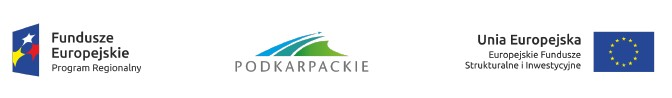 Załącznik nr 1 do Zapytania ofertowegoOŚWIADCZENIE O BRAKU POWIĄZAŃ KAPITAŁOWYCH LUB OSOBOWYCHJa niżej podpisany ………………………………………………………………… oświadczam, że firma  ……………………………………………………………………………………………………. (nazwa oferenta) nie jest powiązany osobowo lub kapitałowo z Zamawiającym.Przez powiązania kapitałowe lub osobowe rozumie się wzajemne powiązania między Zamawiającym lub osobami upoważnionymi do zaciągania zobowiązań w imieniu Zamawiającego lub osobami wykonującymi w imieniu Zamawiającego czynności związane z przygotowaniem i przeprowadzeniem procedury wyboru dostawcy a oferentem, polegające w szczególności na:uczestniczeniu w spółce jako wspólnik spółki cywilnej lub spółki osobowej,posiadaniu co najmniej 10% udziałów lub akcji,pełnieniu funkcji członka organu nadzorczego lub zarządzającego, prokurenta, pełnomocnika,pozostawaniu w związku małżeńskim, w stosunku pokrewieństwa lub powinowactwa w linii prostej, pokrewieństwa drugiego stopnia lub powinowactwa drugiego stopnia w linii bocznej lub w stosunku przysposobienia, opieki lub kurateli.……..………………………… dnia …………………..……………………………………………………..Czytelny podpis uprawnionego przedstawiciela Oferenta oraz pieczęć firmowa (jeśli podmiot posiada pieczęć firmową)Załącznik nr 2 do Zapytania ofertowegoOŚWIADCZENIE Niniejszym oświadczamy, że firma  ……………………………………………………………………………………………………. (nazwa oferenta): - posiada odpowiednie zasoby osobowe i kapitałowe do wykonania przedmiotu Zamówienia oraz posiada odpowiednią wiedzę i doświadczenie w zakresie objętym przedmiotem Zamówienia,- nie jest w stanie upadłości oraz aktualnie nie jest prowadzone wobec niej postępowanie upadłościowe lub układowe,……..………………………… dnia …………………..……………………………………………………..Czytelny podpis uprawnionego przedstawiciela Oferenta oraz pieczęć firmowa (jeśli podmiot posiada pieczęć firmową)